Pädagogische Streifzüge durchs Internet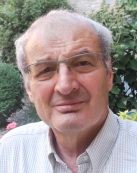 Juli 2022– September 2022 von Manfred Nodes
Alle bisherigen Rundbriefe finden sich auf dem hessischen Bildungsserver an diesem Ort:http://fachcommunity.bildung.hessen.de/fc_faecheruebergreifend/Rundbrief/index.html Zur besseren Gliederung ordnen sich die Hinweise in:Interessantes nicht nur für den Unterricht in Grund-und Förderschulen Sonderpädagogik	Grundschule

Allgemeines 1	Deutsch 	Mathe		Sachunterricht		Englisch	Medienarbeit			Kunst, Werken, Musik, SportHinweise für ältere SchülerAllgemeines II Schwerpunkt Fernunterricht – Digitaler Unterricht
 
Sozialerziehung	Geschichte, 		Politik		Umwelt 	Geografie	
Arbeit, Beruf, Ausbildung

Sprachen	Deutsch	DaZ 		Englisch Sek

Mathematik,  Naturwissenschaften, Bio, Mathematik	Chemie, Physik		Bio

Informatik-Informationstechnische Grundbildung und E-Learning
Interaktive Whiteboards – das interaktive KlassenzimmerReligion, Ethik			Musik, Kunst, Sport Termine – WettbewerbeBildungspolitik, Medienpädagogik, Gesundheit, RechtBildungspolitik			MedienpädagogikGesundheit 			RechtSoftware, Hardware- Skripte
Interessantes nicht nur für den Unterricht in Grund-und Förderschulen 
-  Juli 2022 – September 2022Sonderpädagogik und InklusionDer didaktische Leitfaden zur Bunte Bande Der didaktische Bunte Bande-Leitfaden, bietet viele Ideen und Anregungen für inklusives und differenziertes Lernen in der Grundschule. Die kostenfreie Online-Publikation bietet einen umfassenden Über- und Einblick in die Themen- und Produktwelt der Bunten Bande und verknüpft diese mit den Lehr- und Bildungsplänen der Grundschule. Inhalte und Themen werden direkt an einzelne Lernfelder angelegt und entsprechende didaktische Einsatzmöglichkeiten für bestimmte Unterrichtsfächer konkret vorgestellt. Hier können Sie den Bunte Bande-Leitfaden direkt kostenfrei herunterladen:https://www.aktion-mensch.de/inklusion/bestellservice/materialsuche/detail?id=167 https://www.aktion-mensch.de/ds/inklusion/unterricht/download.php?id=438 Die Buchreihe Bunte BandeDie derzeit fünf Bände richten sich an Kinder mit und ohne Behinderung im Alter von sechs bis zehn Jahren und sind themenbezogen inklusiv gedacht: Die Kinder kommen durch die Bücher auch in Berührung mit barrierefreien Lesearten wie der Leichten Sprache oder auch der Brailleschrift. Die Buchreihe “Die Bunte Bande” wird von der Aktion Mensch gemeinsam mit dem Carlsen Verlag herausgegeben.	
https://www.aktion-mensch.de/inklusion/bildung/impulse/inklusion-material/bunte-bande Über den Mehrwert inklusiver Bildunghttps://www.aktion-mensch.de/inklusion/bildung/hintergrund/potentiale-und-mehrwerte Diklusive LernweltenIn diesem Buch erfährst du wie digitale Medien die Inklusion wirklich aller Schüler:innen unterstützen können.https://visual-books.com/diklusion/ Geschrieben von 51 Autor:innen im Sommer 2021 zeigt “Diklusive Lernwelten” wie zeitgemäßes Lernen für wirklich alle Schüler:innen geht. Als Hardcover bestellbar, oder du kannst das E-Book kostenfrei herunterladen und unter der CC-BY-SA Lizenz weiterverwenden.		https://visual-books.com/download/2784/ Für Eltern, Fachkräfte und Schulbegleiter*innen stehen in den nächsten Wochen interessante Workshops und Webinare auf dem Programm der Inklusionsakademie - bei manchen Veranstaltungen sind nur noch wenige Plätze verfügbar. Zum Thema Recht finden im November gleich zwei Webinare mit Christian Au und mir statt: Am 23. November sprechen wir wieder über die Eingliederungshilfe (klick!) und am 30. November geht es dann direkt weiter mit dem Persönlichen Budget (klick!).
Für Schulbegleiter*innen findet am 22. November ein "Crashkurs" mit Anne-Katrin Thierschmidt statt (klick!) sowie am 17. Januar der sehr beliebte Workshop "Als Schulbegleitung seine eigene Rolle finden und Zusammenarbeit gestalten" (klick!).
Auch der Workshop für Träger und Führungskräfte von Schulbegleiter*innen - "Integrierte Integrationshilfen - was können Träger tun, um ihre Schulbegleitungen in der Gestaltung von Zusammenarbeit zu unterstützen?" - findet am 1. Dezember noch einmal statt (und ist bereits fast ausgebucht) - hier (klick!) kommst Du zu den weiteren Informationen und zur Anmeldung.
Die neue NormEinmal die Woche gibt es vom Inklusions-Aktivisten Raul Krauthausen in Zusammenarbeit mit dem Online-Magazin Die Neue Norm handgepflückte Links aus aller Welt zu den Themen Inklusion und Innovation via Newsletter. Kein Spam. Versprochen.		Die vergangenen Ausgaben gibt es hier.https://raul.us8.list-manage.com/subscribe?u=ff13c518142950e1da3755149&id=c96b003a32 Raul Krauthausen zum „Differenzierungs-Desaster“: 	https://raul.de/allgemein/differenzierungs-desaster/ Inklusionspegel- Rundbrief		https://www.inklusions-pegel.de/ Ab sofort informiert Sie der Inklusions-Pegel jeden Monat, was in Deutschland rund um die Umsetzung von Artikel 24 – inklusive Bildung – der UN-Behindertenrechtskonvention passiert. Dabei versuchen wir einerseits, die Bundesländer und Kommunen als Akteure der Schulpolitik im Blick zu behalten, und andererseits, die Nachrichten nach bundesweiter Relevanz zu filtern. Zur September-Ausgabe:  https://www.inklusions-pegel.de/september_2022 Neugründung: Bündnis Gemeinschaftsschule in Bayern	Eine INKLUSIVE Schule für ALLEhttps://buendnis-gemeinschaftsschule-bayern.de/ Beitrag von European Agency for Special Needs and Inclusive EducationEvery learner should have access to meaningful, high-quality educational opportunities in their local community, alongside friends and peers. This belief is core to the European Agency for Special Needs and Inclusive Education’s vision for inclusive education systems. To find out more about how and why legislation, practice and policy contribute to this vision, download the ‘Inclusive Education Across Europe’ infographic from the Agency website https://lnkd.in/d2676M_J Inklusion in Offenbach – Kommunaler Aktionsplan Inklusion, Start der 3. UmsetzungsstaffelDie Initiative einer breiten Umsetzung und umfassenden Sicherung von „Inklusion“ geht auf die Behindertenrechtskonvention der Vereinten Nationen (UN-BRK) zurück. Dieser Konvention sind bislang über 160 Staaten beigetreten. Die Unterzeichnerstaaten verpflichten sich damit, Pläne für die Teilhabe von Behinderten zu erstellen und diese kontinuierlich nachzuhalten und fortzuschreiben.https://www.offenbach.de/buerger_innen/familie_soziales/menschen_mit_behinderung/inklusion.php GASTBEITRAG: Über die Arbeit mit „schwierigen“ Kindern und JugendlichenVon		Bob Blume		31. Juli 2022 Worauf es ankommt: Sei authentisch.	 Kommuniziere auf Augenhöhe.	Nimm ihre Bedürfnisse ernst und frage nach dem „Was brauchst du?“ 	Respektiere deine SchülerInnen.	Nimm deine SchülerInnen an.	Sei berechenbar.		Sie meinen nicht dich.https://bobblume.de/2022/07/31/gastbeitrag-ueber-die-arbeit-mit-schwierigen-kindern-und-jugendlichen/ Materialien aus der Inklusionskiste von Eduki:ALLE Kinder im Unterricht mitnehmen? Die Materialien der Inklusionskiste sind insbesondere für Kinder mit Förderbedarf und  für gemeinsames Lernen in der Grundschule einsetzbar – ein Teil ist kostenlos zugänglich. https://eduki.com/de/autor/6449/inklusionskiste Diagnose und Förderung mit PIKASEin Informationsdienst von https://pikas.dzlm.de, an dem die Technische Universität Dortmund, das Ministerium für Schule und Weiterbildung in NRW sowie die Deutsche Telekom Stiftung unter dem Dach des DZLM (Deutsches Zentrum für Lehrerbildung Mathematik) beteiligt sind, erscheint ca. viermal im Schuljahr. Die Informationen werden mit größter Sorgfalt recherchiert und aufbereitet, dennoch kann eine Gewähr oder Haftung für die Vollständigkeit und Richtigkeit nicht übernommen werden. Unter https://pikas.dzlm.de/node/929 haben Sie die Möglichkeit, diesen Informationsdienst zu abonnieren. Fragen und Anregungen an die Redaktion bitte an: pikas-newsletter@dzlm.de
20 Jahre Online-Nachrichtendienst von behinderten für behinderte MenschenSeit über 20 Jahren veröffentlichen die kobinet-nachrichten mittlerweile tagesaktuelle Nachrichten zu Behindertenfragen im Internet auf https://kobinet-nachrichten.org. Seit einigen Jahren werden diese Nachrichten auch via Twitter und Facebook verbreitet. Der Online-Nachrichtendienst zu Behindertenfragen von behinderten für behinderte Menschen konnte nun am 19. August in Berlin sein 20jähriges Vereinsjubiläum feiern. In den 20 Jahre seit Gründung des Vereins Kooperation Behinderter im Internet (kobinet), dessen Kernbereich der Betrieb des Nachrichtendienstes ist, am 19. August 2002 wurden über 40.000 Nachrichten vom rein ehrenamtlich arbeitenden Team verbreitet. Neuer Wegweiser „Rehabilitation und Teilhabe“ der BARDer neue Wegweiser „Rehabilitation und Teilhabe“ der Bundesarbeitsgemeinschaft für Rehabilitation e. V. (BAR) will dazu beitragen, mehr Orientierung in die komplexen Zusammenhänge des gegliederten Rehabilitationssystems zu bringen. Dazu beleuchtet er den Reha-Prozess im Spannungsfeld von Bedarfen der Rehabilitanden und ihrer konkreten Lebenssituation, den gesetzlichen Rahmenbedingungen und den Zuständigkeiten der Rehabilitationsträger.Der Wegweiser kann für 5 Euro (zzgl. Versandkosten) bei der BAR bestellt oder kostenfrei von der Website der BAR heruntergeladen werden.Zum Wegweiser „Rehabilitation und Teilhabe“ (2022)  Den Wegweiser gibt es auch in Leichter Sprachehttps://www.bar-frankfurt.de/service/publikationen/produktdetails/produkt/165.html https://www.bar-frankfurt.de/fileadmin/dateiliste/_publikationen/reha_grundlagen/pdfs/WegweiserHandbuch2020.RZweb.pdf Forum Frühe Kindheit 2022Am 09./10.09.2022 fand im Kölner Gürzenich und im Onlineformat das Forum Frühe Kindheit statt . Das Thema lautete: „Risiken und Interventionsoptionen in den ersten Lebensjahren“.Unter anderem beinhaltet das Programm die Vorstellung von Ergebnissen zweier aktueller großer nationaler Studien, in denen die Belastungen von Kindern und die Situation in den Familien und in den Kitas während der Pandemie vorgestellt werden. Alles Weitere zur Veranstaltung, finden Sie unter: https://www.forum-fruehe-kindheit.de/Digi:POWER	- Forschung zu Perspektiven von Jugendlichen zu Möglichkeiten digitaler Inklusion Das Projekt ist am Übergang von der Polytechnischen Schule in das Berufsleben angesiedelt. Das Ziel ist, Erkenntnisse aus der Perspektive von Jugendlichen zu Möglichkeiten digitaler Inklusion zu gewinnen sowie digital empowerment zu fördern.  Dabei wird marginalisierten Jugendlichen (vor allem hinsichtlich der Zuschreibungen „Migrationshintergrund“ und/oder „Sonderpädagogischer Förderbedarf“) mit Hilfe eines partizipatorischen Forschungsansatzes die Möglichkeit gegeben, sich einzubringen. https://wien.arbeiterkammer.at/service/digifonds/gefoerderte-projekte/Digi-POWER.html https://wien.arbeiterkammer.at/interessenvertretung/arbeitdigital/index.html https://wien.arbeiterkammer.at/service/digifonds/gefoerderte-projekte/index.html Stellungnahme des Monitoringausschuss Österreich zum Nationalen Aktionsplan (2022-2030) veröffentlicht15. Juni 2022   Der Monitoringausschuss stellt fest, dass der NAP 2022-2030 in vielen Punkten nicht zur Umsetzung der UN Konvention geeignet ist. Wie der UN-Fachausschuss bei seiner letzten Überprüfung des Vertragsstaates festhielt, ist Österreich in vielen Punkten säumig. Mit dem aktuellen NAP werden diese Problemlagen nicht angegangen und die Handlungsempfehlungen des Fachausschusses nicht beachtet. Im Bereich Inklusive Bildung und De-Institutionalisierung muss gar von Rückschritten gesprochen werden. https://www.monitoringausschuss.at/stellungnahme-zum-nationalen-aktionsplan-2022-2030-veroeffentlicht/ Fehlende Impulskontrolle: Wie Lehrkräfte Schülerverhalten besser verstehen und mit Regelverletzungen umgehen können: Knallende Türen, vorschnelle Kommentare, Verweigerung bei der Durchführung von Aufgaben, Reinrufen im Unterricht – welche Lehrkraft kennt das nicht?https://www.news4teachers.de/2022/07/fehlende-impulskontrolle-wie-lehrkraefte-schuelerverhalten-besser-verstehen-und-mit-regelverletzungen-umgehen-koennen GrundschuleAllgemeines 1Worksheet Crafter – Arbeitsblatt-Generator-UpdateUnterrichtsmaterial selbst erstellen - Schnell und einfach. Eine ansprechende und einfach zu bedienende Software für die differenzierte Lernmaterialgestaltung in Grund-, Volks- und Förderschule.  https://getschoolcraft.com/de/ Mit der Unlimited Edition kann jetzt auch die neueste Programmversion des Worksheet Crafter verwenden werden, auch mit der  neuen Version hat man nach wie vor nur Zugriff auf Programmfunktionalität, die Teil der jeweiligen Unlimited Lizenz ist. Jedoch profitierst du von den aktuellsten Fehlerkorrekturen. Und auch der Austausch von Arbeitsblättern wird damit einfacher. https://getschoolcraft.com/de/support/oneapp-update-fuer-unlimited-lizenzen/ Digitale Jahresplanung für LehrkräfteEin kostenfreier interaktiver Jahresplaner im PDF-FormatEin erster Schritt in Richtung eines effektiven digitalen Workflows kann es sein, Planungsprozesse (Unterricht, Termine, Noten etc.), die bislang handschriftlich erledigt wurden, in ein digitales System zu übertragen. Zu diesem Zweck genügt ein interaktives PDF – importiert in eine Notiz-App, in der bequem mit einem digitalen Stift gearbeitet werden kann.Um seinen Kolleg*innen diesen Schritt zu ermöglichen, hat der Grundschullehrer Oliver Höhn einen kostenfreien, digitalen und interaktiven Schuljahresplaner entwickelt und seinem Kollegium zur Verfügung gestellt. Nach zahlreichen positiven Rückmeldungen hat er sich entschlossen, sein Material unter der Lizenz CC-BY-NC-SA 4.0 öffentlich anbieten zu wollen. https://joschafalck.de/digitale-jahresplanung/ https://joschafalck.de/wp-content/uploads/2022/07/Digitaler-Schulplaner-22_23.pdf Streit um IQB-Studie – Grundschullehrkraft hinterfragt: Sind die Schülerleistungen wirklich gesunken?https://www.news4teachers.de/2022/07/streit-um-iqb-studie-grundschullehrkraft-fragt-sind-die-leistungen-wirklich-gesunken-wenn-die-schueler-mehr-als-vorher-erbringen-muessen Individuelle Förderung im Unterricht: Eine Möglichkeit, soziale Herkunft und Schulerfolg zu entkoppeln? Eine Re-Analyse aus IGLU-E 2011https://www.academia.edu/30715734/Individuelle_F%C3%B6rderung_im_Unterricht_Eine_M%C3%B6glichkeit_soziale_Herkunft_und_Schulerfolg_zu_entkoppeln_Eine_Re_Analyse_aus_IGLU_E_2011 In der Diskussion um Bedingungen des schulischen Lernerfolgs von Kindern konnte v.a. der Familie als primärer Sozialisationsinstanz eine entscheidende Rolle nachgewiesen werden. Die enge Kopplung von sozialer Herkunft und Schulerfolg hat weitreichende Folgen:Dissertation Universität Hamburg von K. Schulz-Heidorf · 2016 ·	https://d-nb.info/1121783104/34SchulkonzepteDas Schulportal hat sich zum Ziel gesetzt, erfolgreiche Schulkonzepte aus der Praxis in die Breite zu tragen und für andere Schulen nutzbar zu machen. In Videos und Begleitmaterialien wird gezeigt, welche Antworten Schulen aus dem Netzwerk des Deutschen Schulpreises auf konkrete Herausforderungen gefunden haben. https://deutsches-schulportal.de/konzepte/?ffilter=1&ff_kategorie=60 „Das Gestalten von Sprachförderung ist eine große Herausforderung“ Einblicke in die Forschung zur alltagsintegrierten Sprachförderung in der Kita Wie kann eine alltagsintegrierte Sprachförderung in der Kita gelingen? Dieser Frage geht Dr. Christine Beckerle an der Leibniz Universität Hannover im Institut für Sonderpädagogik nach. Im Interview erzählt sie, wie Forschung in der Kita funktioniert und welche sprachförderlichen Methoden sich bewähren. https://www.lesen-in-deutschland.de/html/content.php?object=journal&lid=1806 Weitere Informationen:Publikation „Alltagsintegrierte Sprachförderung. Ein Konzept zur Weiterqualifizierung in Kita und Grundschule.“Publikation „Interaktionen im Kita-Alltag gestalten“		Bundesprogramm Sprach KitasProjektwebseite LeiK-adaptiv (Lernunterstützung in inklusiven Kitas adaptiv gestalten)Webseite des Instituts für Sonderpädagogik der Leibniz Universität HannoverBroschüre Sprachprofi werden:https://www.berlin.de/stadtbibliothek-spandau/_assets/broschuere_sprachprofi_werden.pdf DeutscheBook „leben.spielen.lernen – Familien in der digitalen Welt“318 Seiten, 2016, u.a. Artikel zu: Unendliche Geschichten – (Vor-)Leseapps für den FamilienalltagGeschichten aus dem digitalen Familien-Alltag,  Was machen Kinder und Jugendliche im InternetKommunizieren, Spielen, Lesen, Kreativität und Musik, Sich schlau machen und Lernen-ohne schulischen BeigeschmackRund um die Schule, Familienorganisation, Familien in besonderen Situationen, Krisenbewältigung,Medienerziehung, Elternbildung, Richtiger Umgang mit Fotos, Ein neues Gerät, Amtsgeschäfte, https://www.digi4family.at/ebook/ Digi4Family ist eine Initiative des Bundeskanzleramts Österreich zur Steigerung der Medienkompetenz von Familien.Digitales Bücherregal für die (Sprach-)Förderung im Unterricht
Sarah Bernd, Sabine Wohlscheiber und HS-Prof. Dr. Jörg Mußmann haben für die Projekt-Seite 
https://www.praxis-sprache-inklusiv.eu/ ein digitales Bücherregal mit frei zugänglichen digitalen Büchern und Materialien im Unterricht für die (Sprach-)Förderung im Unterricht und praktischen Tipps zusammengestellt: https://padlet.com/fossi1/yci4ii9jyq73pekxDas Bücherregal reicht von Schriftsprachförderung über spezifische Lautsprachförderung bis hin zu DaZ und UK.
Weitere Tipps und Infos zum Thema finden sich übrigens auch auf den Kanälen in Sozialen Medien der Forschungsstelle Sonderpädagogik, Sprache und Inklusion (fossi). 
• Instagram: #praxisspracheinklusiv https://www.instagram.com/praxis_sprache_inklusiv/
• YouTube: Kanal "PRAXIS SPRACHE - inklusiv & digital" https://www.youtube.com/channel/UCGmjUf3x1Z8Ezb5hgl-xwag
• Facebook: https://www.facebook.com/praxis.sprache.inklusiv
• Twitter: #Spracheinklusiv https://twitter.com/SpracheinklusivStiftung Lesen:	Leseförderung und Sachthemen
Für die Verbindung von Leseförderung mit dem Interesse an Sachthemen stellen wir Ihnen auch im Jahr 2023 neue Ausgaben des Kindermagazins „echt jetzt?“ für die Klassenstufen 3 und 4 zu Verfügung. Spannende Sachtexte, leicht umsetzbare Experimente, Rätsel und Mitmachseiten motivieren zum Lesen und Forschen. Leichte und schwierige Texte erleichtern den Umgang mit heterogenen Lerngruppen.Im Januar und August 2023 erscheinen zwei neue Ausgaben des Kindermagazins.Melden Sie Ihre Klasse noch bis zum 21. Oktober unter folgendem Link an:https://echtjetzt-magazin.de/ Echt jetzt – Fachtag Mint und LeseförderungDer Fachtag und Ideenforum „MINT- und Leseförderung – echt jetzt?“ findet am 11.11.2022 in die experimenta und den Bildungscampus der Dieter-Schwarz-Stiftung in Heilbronn ein. Dort erwarten Sie trickreiche Experimente, faszinierende Einblicke in aktuelle Forschungsergebnisse und jede Menge praktische Ideen zum Mitnehmen und Ausprobieren für Ihren Unterricht. Der Fachtag wird moderiert von Eric Mayer, Journalist, Moderator und Autor – bekannt aus ZDF und KiKA. Alle Informationen zu Programm und Anmeldung finden Sie hier:		https://www.stiftunglesen.de/informieren/unsere-angebote/fuer-lehrkraefte/echt-jetzt/echt-jetzt-fachtag Die COVID-19 Pandemie und Lesekompetenz von Viertklässler*innen Ergebnisse der IFS-Schulpanelstudie 2016-2021                 Ulrich Ludewig , Theresa Schlitter , Ramona Lorenz , Ruben Kleinkorres, Rahim Schaufelberger , Andreas Frey  & Nele McElvany 		Institut für Schulentwicklungsforschung,  Goethe-Universität Frankfurthttps://ifs.ep.tu-dortmund.de/storages/ifs-ep/r/Downloads_allgemein/IFS_Schulpanelstudie.pdfhttps://jugendhilfeportal.de/artikel/die-covid-19-pandemie-und-lesekompetenz-von-viertklaessler/-innenGrundschulpaket Lesefüchse für die Klassen 3-4 von UNICEFhttps://www.unicef.de/informieren/materialien/schule-und-lesen-weltweit-3-4/166420 Lesekompetenz durch pandemische Situation gesunken - Auszüge des 9. nationalen Bildungsberichts 
Die Entwicklung des Bildungswesens war in den vergangenen zwei Jahren von der Corona-Pandemie geprägt. Das wird auch im 9. nationalen Bildungsbericht „Bildung in Deutschland 2022“ deutlich. Hier wird skizziert, wie sich diese auf die Lesekompetenz ausgewirkt hat.https://www.lesen-in-deutschland.de/html/content.php?object=journal&lid=1796 Offene Bildungsmaterialien in der Leseförderung nutzen 	Beispiele und Tipps für die praktische Arbeit 
Offene Bildungsmaterialien (OER) können an die Bedürfnisse der Lernenden angepasst und durch die Lehrenden selbst erstellt werden. Wie sie in der Leseförderung zum Einsatz kommen und wo passende Materialien und Webtools zu finden sind, erläutert Susanne Grimm von der Informationsstelle OERinfo. 
https://www.lesen-in-deutschland.de/html/content.php?object=journal&lid=1803 Besondere Tipps für ein Online-Training in der Grundschule:Schreibsusi - Das Rechtschreibtraining mit Strategie!Leseludi – Einfach loslegen mit dem Lesetraining!Lernrudi – das Lernportal für DaZ!...DaZ Grundschule:Internationalen Lehrkräften das Ankommen an Schulen erleichtern Die Erfahrung mit der Integration zugewanderter Lehrkräfte zeigt, dass es vielfältige Möglichkeiten gibt, den beruflichen Neuanfang zu unterstützen. Um diesen Prozess zu fördern, gibt es in Nordrhein-Westfalen seit 2017 das Programm „Lehrkräfte Plus“. Daran beteiligt ist auch Renate Schüssler von der Universität Bielefeld. Dem Schulportal hat sie erklärt, wie Schulen durch Mentoring und Beratung, Bereitstellung von Materialien und eine offene Haltung die Aufnahme ukrainischer Lehrkräfte unterstützen können.https://deutsches-schulportal.de/schulkultur/programm-lehrkraefte-plus-nrw-ukrainischen-lehrkraeften-das-ankommen-an-schulen-erleichtern/ Integration von geflüchteten Kindern Sieben Dinge, die sich für Vorbereitungsklassen ändern sollten Grundschullehrerin Sabine Czerny unterrichtet in Bayern in einer Deutschklasse zugewanderte Kinder ohne Deutschkenntnisse. In ihrer Kolumne für das Schulportal beschreibt sie sieben Dinge, die sich für solche Vorbereitungsklassen ändern müssten, damit das Ziel der Integration in die Regelklassen erfolgreich gelingen kann.https://deutsches-schulportal.de/kolumnen/sieben-dinge-die-sich-fuer-vorbereitungsklassen-aendern-sollten/ MathematikEffektive Förderung rechenschwacher Kinder Eine MetaanalyseGerd Schulte-Körne, 2012, Ludwig-Maximilians-University of Munichhttps://www.researchgate.net/publication/268205711_Effektive_Forderung_rechenschwacher_Kinder_Eine_Metaanalyse Sachunterricht Forschendes Lernen: Online-Portal für GrundschullehrkräfteAngebote der Stiftung „Haus der kleinen Forscher“ für die GrundschuleVon der App bis zur Fortbildung – alles, was Sie für MINT-Bildung für nachhaltige Entwicklung im Unterricht brauchen auf einen Blick. Verschaffen Sie sich hier einen Überblick, steigen Sie auf Wunsch tiefer in die Themen ein und melden Sie sich an.https://www.haus-der-kleinen-forscher.de/landingpages/angebote-fuer-die-grundschule-uebersicht Informatische Bildung in der Grundschule Wie lässt sich Informatik mit und ohne Computer in der Grundschule entdecken und erforschen? Tauchen Sie mit unserer Fortbildungsreihe tief ins Thema ein und docken Sie an das Querschnittsthema Digitalisierung an. 
Infos und Anmeldung https://www.haus-der-kleinen-forscher.de/landingpages/angebote-fuer-die-grundschule-uebersicht#c23641 Broschüren mit Forscherideen zum kostenfreien Download In den umfangreichen Broschüren des "Hauses der kleinen Forscher" finden Erzieherinnen, Erzieher und Lehrkräfte, die gemeinsam mit Kita- und Grundschulkindern forschen, viele anschauliche Praxisideen und pädagogische Tipps.https://www.haus-der-kleinen-forscher.de/de/praxisanregungen/begleitende-materialien/forscherthemen-broschueren Technik querdenken: Kinderbuch fürs Philosophieren mit Kindern https://www.haus-der-kleinen-forscher.de/de/praxisanregungen/begleitende-materialien/kinderbuch-technik-querdenken  Forschungskarten für Grundschulkinder Für die pädagogische Arbeit in der Grundschule finden Sie hier eine Sammlung an Forscherkarten-Sets, die sich direkt an die Kinder wendenhttps://www.haus-der-kleinen-forscher.de/de/praxisanregungen/begleitende-materialien/experimente-fuer-grundschulen Multimedialer Schwerpunkt: Wo sind neue Ideen für den Klimaschutz – vom Maus-Team?  Welche Ideen können zum Klimaschutz beitragen? Antworten findet das Maus-Team in sechs Ausgaben der "Sendung mit der Maus". Auf der Sommer-Sachgeschichtenreise besucht das Team Wetterforscher auf der Zugspitze und viele andere Orte mit spannenden Klima-Projekten. Alle sechs Folgen finden Sie in der ARD Mediathek und auf der Maus-Seite. 
 https://www.wdrmaus.de/extras/mausthemen/klimawandel/index.php5 Experimentierwerkstatt PhysikOriginäres Ziel dieser Schrift ist es, Kinder und Jugendliche langfristig für die Welt der Naturwissenschaften zu begeistern. Mit den beschriebenen Experimenten finden Kinder Lösungen auch für Alltagsprobleme. Dabei sind es nicht Lehrkräfte oder Erzieher, die Experimentierstationen leiten, sondern speziell ausgebildete Schüler des Sekundarbereiches.		https://www.think-ing.de/materialien/experimentierwerkstatt-physik Weitere Materialien als PDF zum DownloadProjekt Luft		Ergänzend dazu die Unterrichtsreihe "Luft - ist nicht nix"Projekt Weltall		Projekt Schwimmen		Projekt Schatten	Projekt MagneteProjekt Ohr		Projekt Eisbär		Projekt ElektrizitätEnglischMedienarbeitHinweise für ältere Schüler (und Lehrer)Allgemeines 2 – Schwerpunkt Fernunterricht – Digitaler UnterrichtSchulentwicklung mit digitalen Tools organisieren - Anwendungsgebiete und EinsatzbeispieleSchulentwicklungsprozesse benötigen agile Formen der Koordination und Organisation, um zu einer nachhaltigen Verbesserung von Schule zu führen. Digitale Tools können dabei helfen, diese Prozesse effizienter zu gestalten und den Überblick über verschiedene Projekte nicht zu verlieren. Je nachdem, in welchem Bereich sie eingesetzt werden, können sie Schulleitungen, Steuergruppen und ganze Kollegien bei der Arbeit entlasten. Einige Tools, die sich in verschiedenen Anwendungszusammenhängen bewährt haben, werden hier vorgestellt:https://joschafalck.de/se-mit-digitalen-tools/ Hilfreiche Tipps von „Das macht Schule“ für Lehrkräfte von Schülern aus der UkraineDer Ukraine-Krieg – Arbeitsblätter und weitere Unterrichtsmaterialien 
bildungsserver.de/ukraine-krieg-im-unterricht-12929-de.htmlWie gehe ich im Unterricht mit den Themen Krieg, Flucht und Vertreibung um? Gute Unterrichtsmaterialien: https://mundo.schule/cms/linksUkraine-Karte für Schulen moritzverlag.de/Ukraine-Plakat-fuer-SchulenBlog: Krieg in der Ukraine – Was Schulen jetzt wissen müssen: 
https://deutsches-schulportal.de/bildungswesen/krieg-in-der-ukraine-was-schulen-jetzt-wissen-muessenRepräsentative Umfrage zur Aufnahme ukrainischer Geflüchteter an Schulen 
https://deutsches-schulportal.de/unterricht/umfrage-deutsches-schulbarometerQ&A: Wie funktioniert das Bildungssystem in der Ukraine? https://campus.deutscher-schulpreis.de/livePraktische Tipps für Schulen, die ukrainische Kinder aufnehmen: 
https://deutsches-schulportal.de/schule-im-umfeld/praktische-tipps-fuer-schulen-die-ukrainische-kinder-aufnehmenHilfreich beim Ankommen:Automatisierter digitaler Leitfaden, der beim Ankommen und bei Anträgen für Unterstützungsleistungen hilft (dreisprachig): www.bots.legal/aufenthaltsstatus-uaDie Online-Unterrichtsmaterialien der Österreichischen Mediathek bieten Übungsbeispiele und Anregungen für das Lernen von Zuhause aus ... https://www.mediathek.at/unterrichtsmaterialien/ SchuBu ist das interaktive digitale Schulbuch für alle Fächer und alle Klassen!Lehrer*innen und Schüler*innen können jederzeit auf digital optimal aufbereitete Inhalte des österreichischen Lehrplans aller zentralen Fächer der Mittelschulen und Gymnasien zugreifen. Alle Fächer sind mit umfangreichen interaktiven Elementen angereichert. Die Plattform vereint Lehr- und Lernelemente wie aus einem Guss.https://www.schubu.atMaterial-Netzwerk – gemeinnützige GenossenschaftHier finden sie praxiserprobte und strukturierte Lernmaterialien für selbstorganisiertes Lernen zum kostenlosen Download und Bearbeitung, sortiert nach Fächern, Kompetenzbereichen und Stufen. https://editor.mnweg.org/?p=1&materialType=bundle OER Lernvideos für die Schule unter Creative Commons Lizenz ohne TrackingAuf DiLerTube findet ihr OER-Lernvideos für die Schule unter Creative Commons Lizenz. DiLerH5P ist eine freie und quelloffene Software zum Erstellen von interaktiven Lerninhalten. Die Videos und Aufgaben könnt ihr im MNW-Editor ganz einfach als QR-Code in eure Lernmaterialien einfügen.
https://www.dilertube.de/ Auf DiLerTube und DiLerH5P werden Schüler:innen nicht durch Tracker verfolgt oder von Werbung abgelenkt!		https://www.digitale-lernumgebung.de/ edusiia ist das neue digitale Netzwerk für Bildung.Hier können sich alle Interessierten vernetzen, neue Ideen entwickeln und auf Projekte hinweisen - für einen erfolgreichen Bildungswandel. Auch das Materialnetzwerk eG ist schon auf edusiia vertreten und bieten hier zukünftig verschiedene Räume an, um den Austausch zwischen den verschiedenen Schulen in unserem Netzwerk zu stärken. https://community.edusiia.com/signin?redirectUrl=/room/105 ANGEBOT: Bildungsplattform "Digitale Bildungsangebote für alle Klassenstufen"Die Website edu-cloud.org ist eine wachsende Sammlung digitaler Bildungsangebote zu verschiedenen Bildungsetappen, von Kita & Grundschule bis zur Berufsschule. Schülerinnen und Schüler, Lehrkräfte und Eltern finden dort nützliche Lern- und Kommunikationsplattformen, Portale, Apps und Programme für den Unterricht und für zuhause. Die Website ist das Nachfolgeprojekt von homeschooling-corona.com, einer Website, die während der Coronakrise als Unterstützung für Schülerinnen und Schüler, Eltern und Fachkräfte entstanden ist. Verena Pausder, Co-Initiatorin von #wirfürschule, hat die Website mit dem Verein Digitale Bildung für Alle e.V. zur Bildungsplattform edu-cloud.org. weiterentwickelt.https://edu-cloud.org/ ANGEBOT: Offene Bildungsmediathek MUNDO für LehrkräfteÜber die offene Bildungsmediathek MUNDO können Lehrkräfte eigene Materialien platzieren, um Kolleginnen und Kollegen landesweit im Unterricht zu unterstützen. Die Bildungsmedien lassen sich in Merklisten anlegen, organisieren und mit anderen teilen. Möglich sind alle gängigen Video-, Bild und Textformate sowie H5P. Erziehungsberechtigten sowie Schülerinnen und Schülern steht das Medienangebot zum Lehren und Lernen ebenfalls zur Verfügung. Die Daten sind frei verfügbar und lizenzrechtlich sicher.MUNDO wird im Rahmen des Projekts SODIX vom FWU (Institut für Film und Bild in Wissenschaft und Unterricht), dem Medieninstitut der 16 Bundesländer realisiert. Es wird vom Bundesministerium für Bildung und Forschung im Rahmen des DigitalPakt Schule gefördert.		https://mundo.schule/ Schulverlag plus: «Edulog macht den Schulen das Leben einfacherEin wichtiger Verlag tritt Edulog bei: Der Schulverlag plus, der je zur Hälfte im Besitz der Kantone Aargau und Bern ist, entwickelt und vertreibt Lernmedien für die deutschsprachige Volksschule.https://www.educa.ch/de/news/2022/schulverlag-plus-edulog-macht-den-schulen-das-leben-einfacher In den Lernarchiven des hessischen Bildungsservers finden Sie wieder eine Reihe neuer Materialien:Politik und Wirtschaft: „Ist die britische Monarchie anachronistisch?“Informatik: „Programmierung mit Python“, „Datenbanken“, „Appcamps“ und vieles mehr.Geschichte: „IdeenSet: Alltag im Mittelalter“ und „Anfangsunterricht Geschichte“Biologie: Lernbarkurse „Experimente“ und „Signaltransduktion und Nachbilder“Mathematik: Neuer Lernpfad "Die Quadratur des Rechtecks"Französisch: Filmfestival CinéfêteSozialerziehungKinderrechte-Index. Die Umsetzung von Kinderrechten in den deutschen Bundesländern (Data Sience)(Regina Sidel, 2019)		https://www.dkhw.de/schwerpunkte/kinderrechte/kinderrechte-index/ https://www.dkhw.de/fileadmin/Redaktion/1_Unsere_Arbeit/1_Schwerpunkte/2_Kinderrechte/2.25_Kinderrechte-Index_alle-Dokumente/Kinderrechte-Index_2019_WEB.pdf Kinderreport 2022 des Deutschen KinderhilfswerksDurch den demografischen Wandel, die Klimakrise und die Corona-Pandemie ist das Thema Generationengerechtigkeit stärker in den Fokus gerückt. Kinder und Jugendliche müssen mit den Auswirkungen politischer Entscheidungen, die heute getroffen werden, noch lange leben. Wie kann eine generationengerechte Politik für sie aussehen? Wie können sie stärker an Zukunftfragen beteiligt werden? Diesen Fragen widmet sich der Kinderreport 2022 des Deutschen Kinderhilfswerkes.https://www.dkhw.de/schwerpunkte/kinderrechte/kinderreport-2022/ https://www.dkhw.de/fileadmin/Redaktion/1_Unsere_Arbeit/1_Schwerpunkte/2_Kinderrechte/2.2_Kinderreport_aktuell_und_aeltere/Kinderreport_2022/DKHW_Kinderreport_2022.pdf Video- und Audioclips von Jugendlichen gegen Vorurteile und für ToleranzAktiv gegen Vorurteile: Das Zusammenleben unserer Gesellschaft ist geprägt von verschiedenen Religionen, Lebensstilen und Kulturen. Dies stellt Jugendliche vor große Herausforderungen. Oft fehlt es an Toleranz oder gegenseitiger Wertschätzung. So entstehen schnell voreilig gebildete oder übernommene Meinungen – allgemein bekannt als Vorurteile.		https://www.aktiv-gegen-vorurteile.de/ Medienarbeit in Projekten der universellen ExtremismuspräventionArtikel über handlungsorientierte Ansätze am Schnittpunkt von Medienpädagogik, politischer Bildung und Präventionsarbeit: Im Sammelband „Radikalisierungsnarrative online: Perspektiven und Lehren aus Wissenschaft und Prävention“ (Hg. Reinke de Buitrago, 2022) stellen Kolleg*innen aus dem JFF und von ufuq.de Erfahrungen und Konzepte vor, die in den Projekten AKTIV GEGEN VORURTEILE, bildmachen und RISE gemacht und angewandt wurden. Ihr Organspende und Sterbehilfe. Beispiele ethischer Wertekonflikte
Heft 51–2022. Organspende, Sterbehilfe, Triage, Schwangerschaftsabbruch oder die Möglichkeiten, die sich aus der Gentechnologie ergeben – diese und weitere kontrovers und meist lebhaft diskutierte Beispiele für ethische Fragen stellt diese Ausgabe vor. Sie ermuntert Schülerinnen und Schüler, anhand kurzer Informationstexte und Arbeitsaufgaben sich dazu eine eigene Meinung zu bilden. Ethische Konflikte in der Medizin werden aufgegriffen und aus unterschiedlichen Positionen diskutiert, so auch aus der Perspektive von Angehörigen oder aus religiöser und politischer Sicht.
https://www.lpb-bw.de/fileadmin/lpb_hauptportal/pdf/machs_klar/2022/mk51/organspende_A4.pdf Machtmissbrauch im Profi-FussballSchmutzkampagnen, Schläge, Tritte, Psychoterror – mehrere Ex-Partnerinnen von Profifußballern sprechen gegenüber CORRECTIV und Süddeutscher Zeitung erstmals von struktureller Gewalt. In einigen Fällen wurden sie mit Verschwiegenheitsverpflichtungen zum Schweigen gebracht.https://correctiv.org/top-stories/2022/10/14/machtmissbrauch-profi-fussball/ GeschichteNorbert Wollheim Memorial:24 VIDEOINTERVIEWS MIT ÜBERLEBENDEN DES KONZENTRATIONSLAGERS BUNA/MONOWITZ Bis zum Relaunch der Wollheim-Website in überarbeiteter Form sind die Überlebenden-Interviews jetzt über die Website des Fritz Bauer Instituts abrufbar. ÜBERLEBENDEN-INTERVIEWS https://www.fritz-bauer-institut.de/wollheim-memorial-interviewsWie der deutsche Künstler John Heartfield den Weg für den Einsatz von Kunst als politische Waffe bereitete und es mit Hitler aufnahmhttps://www.openculture.com/2022/08/how-german-artist-john-heartfield-pioneered-the-use-of-art-as-a-political-weapon.html Pieces of Memory Children in the Shoah and us „Wir sind ein deutsch-israelisches Austauschprojekt, das junge, in der Erinnerungskultur zur Shoah engagierte Menschen zusammenbringt. Diese Website ist das Ergebnis dieses Austausches. Wir haben Zeitzeug:innen interviewt, in Archiven und Büchern recherchiert und bisher 32 Lebensgeschichten erforscht, die hier erzählt werden. https://www.piecesofmemory.com/de Jüdische Gemeinschaft in Deutschland nach 1945 - Leben im Land des Holocausthttps://www.academia.edu/34519377/Leben_im_Land_des_Holocaust Politik Gewalt - WZB-Mitteilungen – Quartalshefte für Sozialforschung Juni 2022Krieg in der Ukraine, Aggressionen gegen politisch Andersdenkende, Terror, Populismus, Fremdenfeindlichkeit. Wer nach Spuren der Gewalt in unseren Gesellschaften fragt, muss nicht lange suchen. Das neue Heft der WZB-Mitteilungen präsentiert eine große Bandbreite von Beiträgen und Analysen zu den Themen Macht und Gewalt. Das Printheft ist hier als PDF zu finden. Die Online-Beiträge zu unserem neuen Schwerpunkt finden Sie auf dieser Seite:https://www.wzb.eu/de/publikationen/wzb-mitteilungen/gewalt https://bibliothek.wzb.eu/fulltext/journal-vt/wzb-mitteilungen/wm2022_176.pdf „Handwörterbuch“ der Bundeszentrale für politische Bildung von A-Z. Hier werden wichtige Begriffe wie Abgeordneter oder Gewaltenteilung bis hin zu Ämterpatronage verständlich erläutert.
https://www.bpb.de/kurz-knapp/lexika/handwoerterbuch-politisches-system/ Unterrichtsmaterial zum Krieg in der Ukraine - Eine Linksammlung für LehrkräftePutin hat am 24. Februar 2022 einen völkerrechtswidrigen Angriffskrieg befohlen, um die Ukraine zu unterwerfen und deren Westausrichtung zu stoppen. Seitdem kämpfen ukrainische Truppen um ihr Land, hunderttausende Menschen sind auf der Flucht und der Westen positioniert sich in großer Einheit und mit noch größerer Entschlossenheit. Es ist eine Zeitenwende, weitere Eskalationen sind nicht auszuschließen.https://joschafalck.de/unterrichtsmaterial-ukraine/ Krisen der Welt im ÜberblickKrisen sind anstrengend, aber nicht zu ignorieren. Außerhalb von Corona und Ukraine-Krieg geschehen  weitere weltweite Ereignisse. Eine eher unbekannte Karte gibt einen Überblick darüber, was in der Welt gerade los ist.Emergency and Disaster Information Service (RSOE)			https://rsoe-edis.org/  Globale Herausforderungen Populismus Ein Spielbuch gegen Populismus? Populistische Führung im Niedergang im Jahr 2021 https://institute.global/policy/playbook-against-populism-populist-leadership-decline-2021 https://institute.global/sites/default/files/articles/A-Playbook-Against-Populism-Populist-Leadership-in-Decline-in-2021.pdf Die Gazprom-LobbyWie Russland deutsche Politiker, Manager und Anwälte einspannte, um Deutschland von russischem Gas abhängig zu machen.		https://correctiv.org/aktuelles/russland-ukraine-2/2022/09/20/gas-gazprom-lobby-deutschland/ Demografische Forschung , Heft 3/2022 erschienenThemen dieser Ausgabe sind:	Mittlere Generationen durch Pandemie besonders belastet 
Kompensation von Lohneinbußen kann Lasten gerechter verteilen
Rückgang der Geburtenrate in Nordeuropa  Vor allem bei jüngeren Frauen und in ländlicheren Gegenden nahm die Fertilität ab
Demenzen oder Krebs?	Welche Krankheiten werden zukünftig am Lebensende überwiegen?
In Deutschland sind Demenzen bereits heute bei Frauen über 70 Jahren zum Todeszeitpunkt die häufigste Erkrankung, während sie bei Männern erst an fünfter Stelle stehen. https://www.demografische-forschung.org/archiv/defo2203.pdf Arbeitswelt 4.0		Heft 1–2022 der Zeitschrift „Politik & Unterricht“
Die Ausgabe der Zeitschrift „Politik & Unterricht“ befasst sich mit den Entwicklungen in der Arbeits- und Berufswelt, die unter dem Schlagwort „Arbeitswelt 4.0“ zusammengefasst werden. Vier „Bausteine“ des Hefts ermöglichen Schülerinnen und Schülern, sich vergleichend mit diesen Entwicklungen in der Arbeitswelt auseinanderzusetzen. Chancen und Risiken von Veränderungen in Wirtschaft, Staat und Gesellschaft können kennengelernt und reflektiert werden. Neben der individuellen Dimension (Baustein B) werden die wirtschaftlichen Beziehungen (Baustein C) sowie die Wirtschaftsordnung bzw. das Wirtschaftssystem als dritte Ebene (Baustein D) berücksichtigt.
Download des Heftes		www.politikundunterricht.de https://www.politikundunterricht.de/1_2022/arbeitswelt_4_0.pdf weitere Hefte:Wehrhafte Demokratie:		https://www.politikundunterricht.de/4_2021/wehrhafte_demokratie.pdf Politik und Popkultur		https://www.politikundunterricht.de/2_3_21/popkultur.pdf Weitere Publikationen der Landeszentrale BW		https://www.lpb-bw.de/alleprodukte Nachhaltigkeit und Greenwashing. Alles im grünen Bereich?
Heft 49–2022. Warum Nachhaltigkeit wichtig ist und was der CO2-Fußabruck genau bedeutet, erläutert diese neue Ausgabe von „Mach´s klar!“. Sie stellt das „Drei-Säulen-Modell“ vor, das mit den Bereichen Umwelt, Wirtschaft und Soziales die Sektoren nennt, die im Sinne einer nachhaltigen Entwicklung gleichermaßen zu beachten sind. Dazu bietet die Handreichung eine anschaulich gestaltete Zuordnungsaufgabe, die aktuelle Probleme und Lösungsmöglichkeiten aufzeigt. Ein abschließender Teil setzt sich mit „Greenwashing“ auseinander.
https://www.lpb-bw.de/fileadmin/lpb_hauptportal/pdf/machs_klar/2022/mk49/Nachhaltigkeit-Greenwashing_A4.pdf Was ist Greenwashing: 		https://www.lpb-bw.de/greenwashing Was sind Fake News		https://www.lpb-bw.de/fake-news Demokratie in leichter Sprache erklärt:	https://www.lpb-bw.de/demokratie-leichte-sprache "Mango für Kinderrechte - 20 Jahre Kooperation im Fairen Handel"Tatort- Straßen der Welt e.V. setzt sich aktiv für den Fairen Handel ein, da er ein wirksames Instrument zur Armutsbekämpfung und Förderung von Kinderrechten ist. Die neue Broschüre gibt einen sehr verständlichen Einblick und bietet Wissenswertes und Erstaunliches über die Zusammenhänge zwischen Fair Trade und Kinderrechtsarbeit und was die philippinische Mango mit dem Fairen Handel zu tun hat: https://www.tatort-verein.org/nc/home/ InformationsmaterialFairer Handel: Mangos für Kinderrechte - Wie geht das?Wanderausstellung "Kinder hinter Gittern"Auswirkungen der Corona-Krise auf KinderFlyer "Informationsmaterial zu den Projekten" (auch in gedruckter Version verfügbar)Vereinsflyer Tatort Straßen der Welt e.V.Informationstext Tatort-Straßen der Welt e.V.BildungsmaterialKinder hinter Gittern Unterrichtsmaterial (auch in gedruckter Version verfügbar)Knastkinder InformationsbroschüreKnastkinder TheaterstückUmweltBrände bedrohen die Zukunft des AmazonasDie Brände kommen früher, dauern länger und wüten heftiger als je zuvor. Im Zentrum dieser Zerstörung: die gierige Lebensmittelindustriehttps://www.rnd.de/panorama/brasiliens-amazonasgebiet-schlimmste-braende-seit-15-jahren-im-juni-2022-OGMV47STKCW6PWBLNEK3P5WNME.html
https://www.zdf.de/nachrichten/panorama/regenwald-amazonas-abholzung-100.htmlTagesspiegel: Das Jahr der WaldbrändeEin Bildbericht: https://interaktiv.tagesspiegel.de/lab/europa-brennt-das-jahr-der-waldbraende/ In diesem Jahr landet der Earth Overshoot Day am 28. Juli Der Earth Overshoot Day markiert das Datum, an dem die Menschheit alle biologischen Ressourcen verbraucht hat, die die Erde im Laufe des Jahres regeneriert. 		https://www.overshootday.org/ Hier finden sich Probleme und Lösungen Illegale Müllhalden: Es stinkt zum HimmelIn Deutschland gibt es hunderte illegale Müllhalden. Die Kommunen werden sie nicht los. Da kommt manch windiger Immobilieninvestor gerade recht. Es gibt mindestens 321 illegale Müllhalden in Deutschland, deren Beseitigung über 565 Millionen kosten würde. Ein Recherche-Ergebnis:https://www.zeit.de/green/2022-08/illegale-muellhalden-deutschland-kommunen-immobilie Ganz neu: Die Klima-App vom WDR Mit der neuen WDR Klima App können Schüler:innen ab der 7. Klasse den Klimawandel im Unterricht eindrücklich und nah erleben – ganz einfach mit Tablets oder Smartphones. Die App platziert Menschen mit innovativer Technologie (Augmented Reality) virtuell ins Klassenzimmer. Sie alle sind betroffen vom Klimawandel und erzählen von ihren Erlebnissen. https://www1.wdr.de/app/klima/index.htmlZur App gibt es ein umfassendes Materialpaket mit konkreten Unterrichtsvorschlägen für verschiedene Fächer, geeignet auch für inklusive Lerngruppen. Das Paket enthält Arbeitsblätter zum Download, Hintergrund-Texte und ergänzende Quellenangaben. Die WDR Klima-App ist auch offline nutzbar.https://www1.wdr.de/app/klima/klima-app-arbeitsblaetter-100.pdf Mehr Themen zu Umwelt & Klima bei "neuneinhalb" Wie werden Batterien recycelt? Wem gehört das Wasser? Und warum sollten Moore geschützt werden? Darum geht’s in "neuneinhalb – für dich mittendrin". Die kompakte Sendelänge mit neuneinhalb Minuten gibt einen guten Überblick über ein Thema, das dann im Unterricht weiterdiskutiert werden kann – für Kinder im Alter von 9 bis 13 Jahren.https://kinder.wdr.de/tv/neuneinhalb/sendungen/umwelt-und-klima/index.html Materialien zu allen bisher erschienen Lingo Global-ThemenKennst du die Lingo Global Magazine? Sie stellen Dir die 17 Ziele für eine nachhaltige Entwicklung vor. Hier findest du verschiedene Übungen, die dir helfen die Magazin-Inhalte interaktiv zu erkunden. Mit den Übungen kannst du die Themen kennenlernen und dabei dein Deutsch verbessern. Klick dich durch und werde zum Deutsch-Profi!	https://www.lingonetz.de/interaktiv/ Wie umgehen mit der (Umwelt-) Verzweiflunghttps://www.piqd.de/klimawandel/wie-umgehen-mit-der-verzweiflung-ein-selbstversuch Gletscherschmelze und Meeresspiegelanstieg: Da kommt was auf uns zuhttps://taz.de/Archiv-Suche/!5881384/ Publikation	Klima-SparbüchleWir können jeden Tag unser Klima schützen – und dabei oft sogar richtig Geld sparen. Im Alltag. Ob beim Einkaufen oder unterwegs. Wie das gehen kann, dafür gibt Ihnen dieses handliche Klima-Sparbüchle Tipps. So können wir jeden Tag unseren eigenen CO2-Fußabdruck ein wenig verringern.Herausgeber: Ministerium für Umwelt, Klima und Energiewirtschaft  Broschüre Format: A6 Seitenzahl: 36 Juli 2022			Als PDF herunterladen GeografieArbeit, Beruf, AusbildungDie besten Haushaltsbuch- und Finanz-Apps:https://www.chip.de/news/So-wichtig-wie-nie-Die-besten-Haushaltsbuch-und-Finanz-Apps_106279424.html Wollen Sie Ihre Daten lieber selbst eintragen, können Sie bei uns verschiedene kostenlose Haushaltsbuch-Vorlagen herunterladen. Ob als PDF zum Ausdrucken oder als Vorlage für Excel – dabei haben Sie sämtliche Freiheiten.Berufsbildungsbericht 2022 liegt vor:https://www.bmbf.de/bmbf/de/bildung/berufliche-bildung/strategie-und-zusammenarbeit-in-der-berufsbildung/der-berufsbildungsbericht/der-berufsbildungsbericht.html Den Bericht als PDF zum Download finden Sie hier:		Berufsbildungsbericht 2022 Ausbildungsreport 2022 – die Perspektive der AzubisWie bewerten Azubis Angebote zur Berufsorientierung und den Zugang zu Ausbildung? Die Frage steht im Fokus des aktuellen Ausbildungsreports, regelmäßig herausgegeben vom DGB. Fast 15 000 Auszubildende aus den 25 häufigsten Ausbildungsberufen beteiligten sich an der repräsentativen Befragung. Demnach ist die Zufriedenheit mit der dualen Ausbildung u. a. abhängig von Branche, Beruf und Betriebsgröße: „Je größer der Betrieb, desto höher die Zufriedenheit der Auszubildenden.“ Ein Ergebnis, das regelmäßig bestätigt wird. Kritisch wird die Berufsvorbereitung durch die Agentur für Arbeit und die allgemeinbildenden Schulen bewertet. Mit der Ausbildung sind fast drei Viertel der Befragten zufrieden oder sehr zufrieden.https://www.dgb-bestellservice.de/ausbildungsreport-2022.html#:~:text=Der%20Ausbildungsreport%20der%20DGB%2DJugend,der%20Auszubildenden%20mit%20ihrer%20Ausbildung. https://www.dcm-bestellportal.de/dgb/downloads/DGB-0457.pdf Zukunft ungewiss – Jugendliche mit niedriger Schulbildung„Trotz zahlloser unbesetzter Ausbildungsplätze bleiben laut Statistik mehr als ein Drittel der Personen mit Hauptschulabschluss zwischen 20 und 34 Jahren ohne Ausbildung. Von denjenigen ohne Schulabschluss sind es sogar fast zwei Drittel.“ Für die vorliegende Publikation haben die Deutsche Kinder- und Jugendstiftung und die Bertelsmann Stiftung über 100 Expertinnen und Experten dazu befragt. Die Ergebnisse sind ernüchtern: Für Jugendliche mit niedriger Schulbildung wird der Start in die Arbeitswelt immer schwieriger. Steigende Qualifikationsanforderungen einerseits und rückläufige Jobperspektiven für Ungelernte andererseits verschärfen diese Entwicklung. In Berufsorientierung und individueller Begleitung sehen die Befragten Chancen, dem entgegenzuwirken. Die 40-seitige Publikation kann hier heruntergeladen werden.https://www.bertelsmann-stiftung.de/de/publikationen/publikation/did/zukunft-ungewiss-ausbildungsperspektiven-von-jugendlichen-mit-niedriger-schulbildung-all SprachenWortschatz-BlogDieser Blog richtet sich an Fremdsprachenlehrerinnen und -lehrer, die sich Gedanken über Wortschatz-Arbeit machen. Wie kann Vokabellernen Spaß machen? Welche Lernstrategien helfen? Was hat bei anderen funktioniert? Wir möchten Einblicke geben, Methoden vorstellen und natürlich auch über elektronische Wörterbücher schreiben. https://www.wortschatz-blog.de/DeutschAktuelle Unterrichtsmaterialien von dtvDie Unterrichtsmaterialien zu ausgewählten Kinder- und Jugendbüchern von dtv junior und der Reihe Hanser stehen seit vielen Jahren für Qualität und haben die Lektüre von Kinder- und Jugendbüchern im Unterricht über unterschiedliche bildungspolitische Entwicklungen hinweg entscheidend mit angeregt und befördert. https://www.dtv.de/service/schule-kita/kostenlose-unterrichtsmaterialien Die Schullektüre ›City of Thieves‹ gibt brisante Einblicke in die Lebensbedingungen von Mädchen und Frauen in Afrika. Aktuell, gesellschaftskritisch und hochspannend.›Man vergisst nicht, wie man schwimmt‹ erzählt die Geschichte eines Außenseiters, der durch die Liebe erkennt, dass nur das Hier und Jetzt zählt.Ein Pageturner, erzählt wie ein Film: ein hochspannender Thriller vor der Kulisse Afrikas.  	https://www.dtv.de/buch/city-of-thieves-71904 		zum kostenlosen Unterrichtsmaterial Der Roman des Sommers.« Tommi SchmittVibrierendes Leben, der Aufbruchswille und die Melancholie der Jugend und der Zauber eines endlosen Sommertags.https://www.dtv.de/buch/man-vergisst-nicht-wie-man-schwimmt-28998 		zum kostenlosen Unterrichtsmaterial Arbeiten mit den Büchern des Deutschen Jugendliteraturpreises 2022 
Begleitmaterial aus den „Preisverdächtig!“-Workshops 
Zu einer Auswahl der nominierten Bücher für den Jugendliteraturpreis 2022 entwickelten Expertinnen kreative Ideen für die Leseförderung, die sich für den Einsatz in der Schule und an außerschulischen Lernorten eignen. Die Konzepte und Begleitmaterialien zu den „Preisverdächtig!“-Seminaren stehen jetzt zum Download bereit. 
https://www.lesen-in-deutschland.de/html/content.php?object=journal&lid=1805 Weitere Informationen:Webseite des Arbeitskreises Jugendliteratur e.V.		Materialdownload BilderbuchMaterialdownload Kinderbuch		Materialdownload JugendbuchDeutsch als ZweitspracheUkraine: hilfreiche Links für die Schule von das-macht-SchuleHier ein paar Links für den Schulalltag, für Lehrkräfte, zum Ankommen, zum Sprachenlernen:https://www.das-macht-schule.net/ukraine-hilfreiche-links/ Intuitiv benutzbarer Sprachguide in Ukrainisch und nach Themenbereichen aufgebaut: z.B. Sozialkontakte, Wochentage, Zahlen usw.. Mit Audiofiles sind Alltagsphrasen, Mustersätze oder auch nur einzelne Vokabeln auf Deutsch vertont. www.wegbegleiter-ukraine.deGratis-Vokabeltrainer: Der Gratis-Vokabeltraier wurde für alle entwickelt, die gerade mit Kindern und Jugendlichen aus der Ukraine arbeiten oder sich engagieren, um sie willkommen zu heißen. Das Projekt wird vom Deutschen Kinderhilfswerk gefördert. https://digiclass-lab.deDie Deutsch-Sprachlern-App „Hallo“ für Kinder und für Erwachsene mit der Ausgangssprache Ukrainisch vermittelt mit Bild und Ton rasch einen fundierten Grundwortschatz der am meisten genutzten Alltagswörter. www.hueber.de/hueberverbindet/erwachsene/halloYouTube-Sprachkurs Ukrainisch  https://youtu.be/_f-7J_-f-pwUnterrichts-Material für Deutsch als FremdspracheFür Lehrkräfte gibt es zu jeder Ausgabe von „Lingo Global“ hier kostenfreies Material für den Unterricht in Deutsch als Fremdsprache: eine Handreichung, Arbeitsblätter und interaktive Übungen mit Ideen für den Unterrichtseinsatz.		https://www.lingonetz.de/lehrkraeftebereich/ Mathematik, Naturwissenschaften, BiologieMathematikStochastik- FortbildungDas Verständnis von und der sinnvolle Umgang mit Daten und Wahrscheinlichkeiten werden immer wichtiger und genau damit beschäftigt sich die Stochastik. In kurzen Videosequenzen lernen Sie die Grundlagen dieses Teilgebiets der Mathematik kennen. Alle Inhalte werden mit Alltagsbezug dargestellt und für den Unterricht didaktisch aufbereitet. Die vorgestellten Umsetzungsideen können Sie direkt in Ihren Unterricht integrieren. 
Die Fortbildung ist in drei Schwierigkeitsstufen gegliedert, die Sie nacheinander bearbeiten können: Einstieg, Fortgeschritten, Profi. Für den Einstieg benötigen Sie keine Vorkenntnisse. Zur Fortbildung https://medienportal.siemens-stiftung.org/de/fortbildungen/kurse/stochastik Chemie-PhysikBiologieInteraktive Whiteboards – das interaktive KlassenzimmerInformatik- Informationstechnische Grundbildung (s.a. Medienpädagogik)Datenschutz geht zur SchuleDie Initiative „Datenschutz geht zur Schule“ sensibilisiert Schülerinnen und Schüler von der 5. Klasse bis zur Berufsschule für den sicheren und bewussten Umgang mit dem Internet und den sozialen Medien. Hier der Link: 
www.datenschutz-leicht-erklaert.de . 
Computational Thinking: Kompetenzen für die digitale WeltZiel von Computational Thinking im MINT-Unterricht ist es, die Kompetenz von Schülerinnen und Schülern zu stärken sowie Aspekte realweltlicher Probleme zu identifizieren, die für eine informatische Modellierung geeignet sind.	https://medienportal.siemens-stiftung.org/de/computational-thinking#method Hacker School- Fit für die ZukunftSie nennt sich Hacker School, aber sie gehört eindeutig zu den Guten. Kompakte IT-Kurse für Kids, in denen mit Spaß und Interaktivität praktisch gelernt wird, das ist die Hacker School. Die gemeinnützige Organisation bietet Kurse für 11 – 18 Jährige in verschiedenen Formaten an, die sich alle leisten können.Für alle zwischen 11 und 18 Jahren, Spannende und aktuelle Kursthemen, Online-Kurse und Sessions vor Ort, Angebote für jeden Geldbeutel, Lernen von und mit echten IT-Profis, Auch @yourschool direkt an Schulenhttps://hacker-school.de/ Facebook und Instagram: Meta-Datenrichtlinie im Faktencheck!Du wirst geortet und deine Aktionen innerhalb Facebooks und auf anderen Internetseiten werden überwacht. Mit ein paar Einstellungen kannst du das eindämmen.https://www.mimikama.at/facebook-instagram-meta-datenrichtlinie/ Einer von drei ungeschulten Mitarbeitern klickt auf einen Phishing-Link
KnowBe4, der Anbieter der weltweit größten Plattform für Security Awareness Training und simuliertes Phishing, hat den "Phishing by Industry Benchmark Report 2022" veröffentlicht. Der zugrunde gelegte Phish-ProneTM Percentage (PPP) misst eine Organisation daran, wie viele ihrer Mitarbeiter wahrscheinlich auf Phishing oder einen Social Engineering-Betrug hereinfallen. https://www.mimikama.at/mitarbeiter-klickt-auf-einen-phishing-link/ Tonis Escape – dem Hacker auf der Spur		BMBFTonis Escape ist ein Serious Game, das ähnlich wie ein digitaler Escape Room aufgebaut ist und als Point & Click im Browser gespielt wird. Die SpielerInnen schlüpfen in die Rolle von Toni, einer Jugendlichen, die in ihrem Smart Home eingeschlossen wird. Um einen Weg hinaus zu finden, müssen die SpielerInnen innerhalb von 30 Minuten alle Rätsel gelöst haben. Falsche Antworten geben Zeitabzug. Für Klasse 7-9https://www.think-ing.de/tipps-und-termine/spiele/tonis-escape-dem-hacker-auf-der-spur tonis-escape.sichere-digitale-zukunft.de			www.sichere-digitale-zukunft.deDownload Handreichung (PDF, 1,5 MB, Datei ist nicht barrierefrei)BBC-Micro: bit - Das neue Electronic Adventure Kit- „in Makecode“ VJoghurtbecher trifft Krokodil: Egal ob in der Schule oder in den eigenen vier Wänden: Das neue Education-Kit „Die Reise mit dem micro:bit in Makecode V2“ nimmt jugendliche Entdecker/innen ab acht Jahren mit auf eine elektrisierende Expedition in die Welt der Mikrocontroller: Wie funktioniert ein micro:bit? Wie programmiere ich ihn? Und was kann ich mit dem Mini-Computer machen? Alles was es braucht, um spannende Antworten auf diese Fragen zu bekommen, ist in dem neuen Lern-Reisekoffer „Die Reise mit dem micro:bit V2“ vorhanden.https://www.electronic-adventure.com/de/ https://www.codingkids.de/wissen/bringts-das-electronic-adventure-kit https://microbit.org/projects/ Künstliche Intelligenz - 4-GewinntHier könnt ihr das Material zu dem Modul "Künstliche Intelligenz - 4-Gewinnt" herunterladen. Dieses umfasst alle Arbeitsmaterialien. Das Modulhandbuch bietet darüber hinaus noch eine didaktische und fachliche Analyse.https://schuelerlabor.informatik.rwth-aachen.de/modulmaterialien/ki-4gewinnt Die in der Schule erworbenen Programmierkompetenzen können innerhalb dieses Moduls geübt und erweitert werden. Die dabei verwendete Programmiersprache Java ist fester Bestandteil des Zentralabiturs. Des Weiteren knüpft das Modul inhaltlich direkt an die Vorstellungen der SuS zum Thema KI an, welche sie währendder Sekundarstufe I entwickelt haben.Alle Module des Schülerlabor Informatik – InfoSphere, Informatik entdecken in Modulen für alle Schulformen & Klassenstufenhttps://schuelerlabor.informatik.rwth-aachen.de/module Make education- ExperimentExperimente, die faszinieren und die Begeisterung für Technik fördern: Mit Make Education unterstützt Maker Media Lehrerinnen und Lehrer bei der kreativen und praxisorientierten Unterrichtsgestaltung in den naturwissenschaftlichen Fächern. Ob Einsteiger, Fortgeschrittene oder Profis – für alle ist etwas dabei! Learning by making ist das Motto.https://aktionen.heise.de/make-education Landesinitiative n-21 - Angebote und ServiceUnter der Rubrik Angebote finden Sie Ausschreibungen zu aktuellen Aktionen, Serviceleistungen sowie Hard- und Software-Angebote für niedersächsische Schulen, Schulträger, Kindergärten, Fördervereine an Schulen und Kindergärten, Lehrkräfte, Erzieherinnen, Elternbeiräte. Die Angebote sind zum Teil über einen Nachweis 
(z. B. Schulbescheinigung, Akkreditierung) zu erlangen. Alle Angebote sind das Ergebnis von Vereinbarungen zwischen n-21, Mitgliedern und Kooperationspartnern. https://www.n-21.de/portal/seiten/angebote-service-900000087-10056.html Kostenloser Fakeshop-Finder schützt Sie beim Online-Einkauf vor üblen FallenFakeshops, also unseriöse Online-Händler, sind für Verbraucher oft schwer zu erkennen und können schnell zur teuren Falle beim Einkaufen im Internet werden. Die Verbraucherzentrale NRW bietet daher ab sofort eine neue Online-Anwendung, mit der man einen Shop vor der Bestellung auf Echtheit überprüfen kann. Der kostenlose Fakeshop-Finder prüft, ob ein Online-Shop typische Merkmale eines unseriösen Anbieters aufweist: www.fakeshop-finder.nrw Programmieren lernen von Zuhause aus - 		Tipps und Angebote für das Selbststudium
Programmieren ist eine wichtige Grundlage in den meisten Berufszweigen. Vor allem die Ingenieurwissenschaften kommen ohne dieses wichtige Know-how nicht mehr aus. Wer sich auf Studium und Beruf vorbereiten möchte oder einfach Spaß am Programmieren hat, für den gibt es eine ganze Reihe spannender Angebote zum Einstieg ins Coden.https://www.think-ing.de/irgendwas-mit-technik/knack-den-code Website-Tipp 		You Code Girls 
Werde Teil der Coding-Community für Mädchen! Im Blog kannst du deine eigene Geschichte erzählen, dich von anderen inspirieren lassen, Events und praktische Infos entdecken. Auf Entdeckungstour gehen! 
https://youcodegirls.de/portal/Hier findest du bereits 113 spannende Lernangebote zum Thema Coding.Coding und Robotik bei LPEhttps://shop.technik-lpe.de/387-coding-robotik Neu im Angebot: Kubo und Photonhttps://technik-lpe.de/coding-robotik/photon-education/photon-apps/ Coding for tomorrow		Coding lernen und lehrenBei Coding For Tomorrow lernen Schüler*innen und Lehrkräfte den eigenständigen, kreativen und kritischen Umgang mit digitalen Technologien. Kostenfreie Ferienkurse, Digi:Kids Workshops oder Lehrkräftefortbildungen? Hier findest du alles. Die Lehr- und Lernmaterialen werden mit Creative Common Lizenz frei zur Verfügung gestellt, damit alle gleichberechtigt Zugang haben.https://coding-for-tomorrow.de/ 			https://coding-for-tomorrow.de/unterrichtsmaterial/ z.b. Projektideen zu den Themen    Erste Unterrichtsstunde mit Scratch		    Erste Unterrichtsstunde mit dem Ozobot    Erste Unterrichtsstunde mit Scratch Jr	    Erste Unterrichtsstunde mit CoSpaces    Erste Unterrichtsstunde mit dem Makey Makey	    Erste Unterrichtsstunde mit dem Calliope mini    Erste Unterrichtsstunde mit dem micro:bitMonocraft: Minecraft-Schrift für Entwickler zum DownloadenEine von Idrees Hassans Passionen ist »Minecraft«. Der amerikanische Entwickler hat jetzt eine Schrift entwickelt, die vom Font des Sandbox-Games inspiriert ist. »Monocraft« wurde von Grund auf neugestaltet, enthält Sonderzeichen, Pfeile etc. und kann kostenlos heruntergeladen werden.https://www.designerinaction.de/typografie/minecraft-schrift/ Informatik für alle – Jetzt mitmachen beim Informatik-Biber 2022Der Informatik-Biber ist Deutschlands größter Online-Schülerwettbewerb im Bereich Informatik. Eine Teilnahme für interessierte Schülerinnen und Schüler ist ab Klasse 3 möglich. Lehrkräfte können ihre Schulklassen oder Gruppen ab sofort anmelden. Der Wettbewerb findet vom 7. bis 18. November 2022 statt. Weitere Informationen unter nachfolgendem Link.		https://bwinf.de/biber/2022/ SG: Digitale Weiterbildungsplattform Mit dem Weiterbildungsprogramm «aprendo» wird das grösste Einzelvorhaben der IT-Bildungsoffensive des Kantons St.Gallen realisiert. Dieses stärkt die digitalen Kompetenzen der Lehrpersonen und schafft die Grundlage für die gelingende digitale Transformation im Unterricht. https://www.sg.ch/news/sgch_allgemein/2022/08/digitale-weiterbildungsplattform-erfolgreich-gestartet-.html Religion, EthikNeues Überblicksangebot des Infodienst Radikalisierungsprävention, Bundeszentrale für politische Bildung
Infodienst Radikalisierungsprävention: Islamismusprävention in der politischen Bildung
Was kann man tun, wenn sich Jugendliche radikalisieren? Wie können sich Akteure der politischen Bildung präventiv gegen Islamismus und Radikalisierung engagieren? Wo können sich Fachkräfte beraten lassen und weiterbilden? Diese und weitere Fragen beantwortet die neue Übersichtsseite für Fachkräfte der politischen Bildung des Infodienst Radikalisierungsprävention der Bundeszentrale für politische Bildung. - Online-Übersichtsseite für Fachkräfte der politischen Bildung
- PDF-Handreichung für Fachkräfte
- Über den Infodienst Radikalisierungsprävention	- Bildmaterial für die Verlinkung der Übersichtsseite
Infodienst: Islamismusprävention in der politischen Bildunghttps://www.bpb.de/themen/infodienst/342667/infos-zur-praevention-von-islamismus-fuer-ausserschulische-politische-bildung/ https://www.bpb.de/medien/332939/bpb-handreichung-schule-und-religioes-begruendeter-extremismus_2021.pdf https://www.bpb.de/medien/327121/bpb_Infodienst_Handreichung_Anschlaege_Schweigeminuten_Karikaturen.pdf https://www.bpb.de/medien/751658/Broschuere-Islamistische-und-rassistische-Anschlaege-Webfassung-final.pdf Musik, Kunst, SportTermine – Wettbewerbe-FortbildungenAuch im Schuljahr 2022/23 bietet die PH OÖ wieder zahlreiche Fortbildungen rund um den Themenbereich Inklusion, Diversität und Sonderpädagogik an. Eine Zusammenstellung dieser Veranstaltung finden Sie hier. Die LV-Nummern sind wie immer mit der Seminarbeschreibung in PH-Online verlinkt, von wo aus Sie zur Anmeldung kommen (Login erforderlich!). Der Anmeldezeitraum ist noch bis 27. September 2022 offen.Design Thinking: Sie möchten mehr erfahren? Informationen zum Einsatz von Design Thinking im MINT-Unterricht sowie die Handreichung für Lehrkräfte „Design to Improve Life“, entwickelt von der Kooperationspartnerin The Index Project, finden Sie auf der Methodenseite.		Die Fortbildung: Jetzt für das Schuljahr 2022/23 vormerkenAb Herbst 2022 bieten wir in Kooperation mit der HPI School of Design Thinking Blended-Learning-Fortbildungen für MINT-Lehrkräfte zu „Design Thinking in MINT“ anhttps://medienportal.siemens-stiftung.org/de/fortbildungen/design-thinking-formular Im Fortbildungsbereich des Medien-Portals der Siemens-Stiftung finden Sie unser Blended-Learning-Angebot zu dem Programm Experimento ebenso wie unsere Web Based Trainings zu verschiedenen Lehr- und Lernmethoden für den MINT-Unterricht. Je nach Fortbildung können Sie direkt starten oder sich für eine Veranstaltung in Ihrer Region anmelden.https://medienportal.siemens-stiftung.org/de/fortbildungen Unser Dialog über Künstliche Intelligenz - AnmeldungDu kannst an so vielen Veranstaltungen teilnehmen, wie du möchtest. Alle stehen dir offen. Wenn du bei mehr als 20 Veranstaltungen im Call teilnimmst, bekommst du sogar eine Teilnahmebescheinigung!https://unserdialog.org/unser-dialog/unser-dialog-ueber-kuenstliche-intelligenz/ Unser Dialog über Künstliche Intelligenz ist eine Reihe, in der Du künstliche Intelligenz (KI) Verstehen lernen, diskutieren und mitgestalten kannst! Online (Big Blue Button)	Jeden Samstag, 16-18 Uhr	Ab dem 30. Juli 2022 Bis 23. Januar 2023 (mit Winterpause)		Teilnahme-ZertifikatEdu:regio Düsseldorf Februar 2023am 10. und 11. Februar 2023 findet im Congress Center Düsseldorf erstmalig die edu:regio statt, veranstaltet vom Verband Bildungsmedien e. V. 
Die umfangreiche Ausstellung richtet sich an Lehrkräfte und Lehrwerksentscheider/-innen aus allen Bildungsbereichen. Die edu:regio Düsseldorf wird durch ein breit gefächertes Fortbildungsprogramm und ein thematisch übergreifendes Forum ergänzt.  Weitere Informationen finden Sie unter https://bildungsmedien.de/eduregio. 
Dort ist ab Herbst auch das Fortbildungsprogramm zu finden. Die Anmeldung ist ab Anfang Dezember über diese Seite möglich. 
Bildungspolitik, Medienpädagogik, Gesundheit, RechtBildungspolitikBildungsmonitor 2022 des Instituts der deutschen Wirtschaft – haben Sachsen und Bayern das beste Bildungssystem?Der Bildungsmonitor 2022, den das Institut der deutschen Wirtschaft für die Initiative Neue Soziale Marktwirtschaft erstellt, misst seit dem Jahr 2004 bereits zum 19. Mal, in welchen Handlungsfeldern der Bildungspolitik Fortschritte erzielt werden konnten. In dieser Studie wird explizit eine bildungsökonomische Sichtweise eingenommen. Die Ergebnisse der Studie sind vor diesem Hintergrund zu interpretieren und einzuordnen. Es steht folglich im Fokus, welchen Beitrag das Bildungssystem leistet, um den Wohlstand zu sichern, Aufstiegsmöglichkeiten für den Einzelnen zu schaffen und Teilhabe zu gewährleisten. (260 Seiten)https://www.iwkoeln.de/studien/axel-pluennecke-christina-anger-insm-bildungsmonitor-2022.htmlhttps://www.iwkoeln.de/fileadmin/user_upload/Studien/Gutachten/PDF/2022/Bildungsmonitor_2022.pdf IQB-Bildungstrends- Kompetenzen in den Fächern Deutsch und Mathematik am Ende der 4. Jahrgangsstufe im dritten Ländervergleich weiter abgesacktAm 17. Oktober 2022 wurden die Ergebnisse des IQB-Bildungstrends 2021 in einer vom Sekretariat der Kultusministerkonferenz (KMK) organisierten Pressekonferenz vorgestellt. Sie stehen hier zum Download zur Verfügung:			https://www.iqb.hu-berlin.de/bt/BT2021/Bericht/ https://box.hu-berlin.de/f/e907cc6bb64440de8408/?dl=1 Zentrale Ergebnisse: gegenüber den Vergleichsjahren 2011 und 2016 sind die Kompetenzen der Viertklässler in den Fächern Deutsch und Mathematik durch die Bank abgesackt. Der Anteil der Schülerinnen und Schüler hat zugenommen, die nicht einmal die Mindeststandards erreichen und damit ein hohes Risiko für einen wenig erfolgreichen Bildungsweg tragen. Die Pandemie und der Ausfall von Präsenzunterricht spielen hier eine Rolle, aber auch die nicht gelingende Förderung des wachsenden Schüleranteils mit Zuwanderungshintergrund und der zunehmenden Heterogenität in den Klassen.https://www.welt.de/politik/deutschland/article241640345/Beleg-fuer-einen-ungebremsten-dramatischen-Bildungsabsturz.html https://taz.de/IQB-Studie-zu-Deutsch-und-Mathe/!5885445/ Nationaler Bildungsbericht"Bildung in Deutschland 2022" ist eine zentrale Quelle für Bildungspolitik, -verwaltung und -praxis, für die Öffentlichkeit sowie für Wissenschaft und Forschung. Der vollständige Bericht sowie die dazugehörige Kurzfassung können kostenfrei bei wbv-open-access.de heruntergeladen werden. Die gedruckte Ausgabe ist im Buchhandel oder bei wbv.de erhältlich. Auf der Website bildungsbericht.de stellt die Autor:innengruppe Informationen zur Konzeption des Berichts sowie alle Daten zum Bericht zur Verfügung. 		https://www.bildungsbericht.de/de https://www.bildungsbericht.de/de/bildungsberichte-seit-2006/bildungsbericht-2022/pdf-dateien-2022/bildungsbericht-2022.pdf Kritik an Milliardenausgaben des Bundes 		- Bundesrechnungshof fordert Ende des Digitalpakts Schule Die Gelder nicht nach Bedarf verteilt, die Verwendung schwer kontrollierbar, der Erfolg nicht messbar: Der Bundesrechnungshof übt nach SPIEGEL-Informationen Grundsatzkritik an dem 6,5-Milliarden-Euro teuren Bildungspaket. https://www.spiegel.de/panorama/bildung/bundesrechnungshof-fordert-ende-des-digitalpakts-schule-a-950541e6-b86e-4c2c-8f9a-57bca2d27bba https://www.bundesrechnungshof.de/de/veroeffentlichungen/produkte/beratungsberichte/2022-beratungsberichte/laenderuebergreifende-massnahmen-im-zusammenhang-mit-dem-digitalpakt-schule https://www.bundesrechnungshof.de/de/veroeffentlichungen/produkte/beratungsberichte/2022-beratungsberichte/laenderuebergreifende-massnahmen-im-zusammenhang-mit-dem-digitalpakt-schule/@@download/langfassung_pdfAlternative zum Königsteiner Schlüssel Wie Ressourcen vom Bund gerechter verteilt werden können Wer hat, dem wird gegeben – Mittelverteilung bisherDer Königsteiner Schlüssel steht bei der Verteilung von Bundesgeldern im Bildungsbereich schon lange in der Kritik, weil die Mittel auf dieser Berechnungsgrundlage nicht bedarfsgerecht verteilt werden. Im Auftrag der Bildungsgewerkschaft GEW haben Wissenschaftler jetzt ein Gutachten erstellt und darin eine Alternative zum Königsteiner Schlüssel aufgezeigt. Ziel ist es, die Gelder so zu verteilen, dass sie da ankommen, wo sie gebraucht werden. Das Schulportal zeigt, auf welchen Indikatoren dieser alternative Verteilungsschlüssel aufbaut und welche Länder davon profitieren würden…https://deutsches-schulportal.de/bildungswesen/alternative-zum-koenigsteiner-schluessel-wir-brauchen-eine-gerechtere-verteilung-der-ressourcen/ Hier findet sich das Gutachten erstellt im Auftrag der GEW:https://www.gew.de/index.php?eID=dumpFile&t=f&f=126856&token=370fafd2051602d118110d1d5984202149c8b0db&sdownload=&n=2022-Gutachten-Koenigsteiner-Schluessel.pdf Datennutzung im BildungswesenDas praxisnahe Angebot betrifft technische, rechtliche und ethische Fragestellungen und richtet sich an Schulleitungen und Personen aus der Bildungsverwaltung.  https://www.educa.ch/de/news/2022/datennutzung-im-bildungswesen Kritische Datenkompetenz Lehrpersonen müssen sich nicht nur mit der Vermittlung von Medienkompetenz im Unterricht befassen, sondern auch mit der Datafizierung des eigenen pädagogischen Handelns auseinandersetzen. Die Linksammlung des Deutschen Bildungsservers bietet grundlegende Informationen zum Thema kritische Datenkompetenz.https://www.bildungsserver.de/kritische-datenkompetenz-12972-de.htmlMedienpädagogikKrieg und Frieden - FilmadaptionSehen Sie sich die äußerst ehrgeizige sowjetische Filmadaption von Krieg und Frieden kostenlos online an (1966-67)https://www.openculture.com/2022/07/watch-the-hugely-ambitious-four-part-soviet-adaptation-of-war-and-peace-free-online-1966-67.html Was ist die Mission von Open Culture? 		https://www.openculture.com/ Open Culture bringt hochwertige Kultur- und Bildungsmedien für die weltweite Gemeinschaft des lebenslangen Lernens zusammen. Es ist alles kostenlos. Auf der Plattform Open Culture werden diese Inhalte zentralisiert, kuratiert und somit Zugriff auf diese hochwertigen Inhalte ermöglicht. Einige der wichtigsten Ressourcensammlungen umfassen: 1.700 kostenlose Online-Kurse von Top-Universitäten Über 4.000 kostenlose Filme online: Großartige Klassiker, Indies, Noir, Western, Dokumentationen und mehr 1.000 kostenlose Hörbücher: Tolle Bücher kostenlos herunterladen 800 kostenlose eBooks für iPad, Kindle und andere Geräte MOOCs von großen Universitäten (viele mit Zertifikaten) Lernen Sie kostenlos 46 Sprachen online: Spanisch, Chinesisch, Englisch und mehr 200 kostenlose Bildungsressourcen für Kinder: Videolektionen, Apps, Bücher, Websites und mehr Ausgewählte Sammlungen - Gutes und gut Gemeintes – Digitale Bildunghttps://www.informatische-grundbildung.com/coro-na/rat-und-tat/21st Century Schools– Lagebild des digitalen Schulunterrichts in den 16 Bundesländern aus Sicht der Eltern Schüler*innen, die im 21. Jahrhundert heranwachsen, benötigen daher andere Kompetenzen als Schüler*innen des 20. Jahrhunderts – und zwar gleichwertig zu den Grundkompetenzen Lesen, Schreiben und Rechnen –, um in einer sich schnell wandelnden Welt selbstbestimmt agieren zu können. Eine solche Erweiterung der zu vermittelnden Grundkompetenzen um die Digitalkompetenzen zeichnet eine 21st Century School aus.Drei Jahre nach Inkrafttreten des DigitalPakts Schule sehen Eltern in allen 16 Bundesländern Nachholbedarf bei der digitalen Bildungsinfrastruktur, den digitalen Kompetenzen der Lehrkräfte sowie der Leistungsfähigkeit der Schulen, digitale Unterrichtsmethoden wirkungsvoll anzuwenden – das zeigen die empirischen Ergebnisse der Studie „21st Century Schools – Lagebild des digitalen Schulunterrichts in den 16 Bundesländern aus Sicht der Eltern“ZENTRALE ERGEBNISSE IM ÜBERBLICK•	Digital gestützter Unterricht ist in Deutschland immer noch keine Realität für alle. 75 Prozent der Eltern geben an, dass ihr Kind im Unterricht bereits mit digitalen Geräten und Anwendungen gearbeitet hat. 
•	Die Ausstattung für das mobile Lernen mit digitalen Medien kommt primär aus dem Elternhaus, während die Schulen eher stationäre Geräte stellen
•	Die breite Verfügbarkeit digitaler Geräte ist noch kein Garant für zeitgemäßen digitalen Unterricht: Zwar geben drei von vier Eltern an, dass digitale Geräte und Anwendungen im Unterricht ihres Kindes zum Einsatz kommen, aber nur 44 Prozent davon haben den Eindruck, dass diese dort auch eine große Rolle spielen. •	84 Prozent der Eltern nehmen Hürden für die Umsetzung von digitalem Unterricht an der Schule ihres Kindes wahr: 39 Prozent der Eltern sehen vor allem die Geräteausstattung sowie die fehlenden personellen und finanziellen Ressourcen als Hürden an; es folgen fehlende digitale Lehrmaterialien (36 Prozent) sowie zu langsame Internetgeschwindigkeit (34 Prozent). Aber auch fehlende Digitalkompetenzen der Lehrkräfte (32 Prozent) werden häufig genannt.•	Digitalisierung als Chance wahrzunehmen, ist auch ein wichtiger Faktor für mehr Vertrauen in staatliche Leistungsfähigkeit: Eltern, die glauben, Schulen nehmen Digitalisierung als Chance wahr, vertrauen dem Staat auch deutlich häufiger (61 Prozent), als wenn dies nicht so empfunden wird (12 Prozent). Quentin Tarantino & Roger Avary führen durch Kultklassiker in ihrem neuen Videoarchiv- Podcasthttps://www.openculture.com/2022/07/quentin-tarantino-dives-deep-into-cult-classic-movies-on-his-new-video-archives-podcast.html Als Helen Keller Charlie Chaplin traf und ihm die Gebärdensprache beibrachte (1919)https://www.openculture.com/2022/08/when-helen-keller-met-charlie-chaplin-and-taught-him-sign-language-1919.html Das Foto, das Chinas katastrophale Kulturrevolution auslöste (1966)https://www.openculture.com/2022/08/the-photo-that-triggered-chinas-disastrous-cultural-revolution-1966.html Der Tablet-Führerschein - Ein interaktives Lernangebot für Schüler*innen und Lehrkräfte, Klasse 5 u. 6Immer mehr Schulen setzen Tablets auf vielfältige Weise im Unterricht ein. Damit Lehr-/Lernprozesse dadurch an Qualität gewinnen, braucht es neben einem sinnvollen Geräte- und Benutzer*innenmanagement, entsprechenden Apps und verschiedensten Fortbildungen konzeptionelle Überlegungen, wie Schülerinnen und Schüler fit für die digitale Welt gemacht werden können. Zu diesem Zweck hat die mittelfränkische Fachlehrerin Ilonka Schröter den sogenannten Tablet-Führerschein entwickelt, der in diesem Beitrag vorgestellt werden soll.		https://joschafalck.de/tablet-fuehrerschein/ Yandex – ein Tech-Unternehmen kreiert ZombiesAm Anfang war Yandex ein hippes russisches Tech-Start-up. Dann wurde es zum größten Propaganda­instrument des Kreml. Jetzt versucht das Unternehmen verzweifelt, seine toxischen Produkte loszuwerden und zu seinen Wurzeln zurück­zukehren.https://www.republik.ch/2022/07/14/putins-google Klagemauer.TV Eine Rechtaußen-Sekte und ihre VerschwörungserzählungenKla.tv ist das Informations-Portal von Ivo Sasek, dem Gründer der Sekte „Organische Christus-Generation” (OCG). Die Sendungen wollen „die anderen Nachrichten” sein und verbreiten Verschwörungserzählungen und Weltuntergangsszenarien, die die Mainstream-Medien uns angeblich verschweigen.https://www.belltower.news/klagemauer-tv-eine-rechtaussen-sekte-und-ihre-verschwoerungserzaehlungen-134727/ Kinderfotos im Netz: Nur 9 Prozent der Eltern verdecken das Gesicht ihres Kindeshttps://www.mimikama.at/kinderfotos-im-netz-verdecken/ Kinder kopieren Gewalt in den MedienVor allem depressive und verletzliche Heranwachsende sind laut wissenschaftlicher Analyse durch Gewaltdarstellungen in den Medien gefährdet.https://www.mimikama.at/jugendliche-gewalt-medien/ Menschenbildung in Zeiten des Internets der DingweWolfgang Fritz Haug: Die Entstehung des Menschen in Zeiten des Internets der Dinge (in: Das Argument. Zeitschrift für Philosophie und Sozialwissenschaften, 56. Jahrgang, 2015, Nr. 1) Ausgangspunkt ist die anthropologische Einsicht, dass das biologische Substrat unserer Spezies nicht unser historisches menschliches Wesen hervorbringt…https://www.academia.edu/12383618/Menschenbildung_in_Zeiten_des_Internets_der_Dingwe Wie funktionieren Soziale Netzwerke_ (Webinar)-20210204https://www.youtube.com/watch?v=08bzoFBRBaA Begeisterung fürs Programmieren: Spannende Projekte mit Hard -und Softwarehttps://www.youtube.com/watch?v=DrbDT-0kgqA Leiten von und bestehen in Videokonferenzen mit BigBlueButtonhttps://www.youtube.com/watch?v=hWuMS7y4ONAANGEBOTE VON WERDEDIGITAL.AT UND DIGI4FAMILY.ATBereits erschienene eBooks zum kostenlosen Download: Das neue Arbeiten	http://leitfaden.werdedigital.at Lehrende arbeiten mit dem Netz		http://bildung.werdedigital.at Regelmäßige Webinare sowie Aufzeichnungen unter	www.digi4family.at Team Hybride Lernarchitekturen und mobiles LernenAngebote im Schulportal Hessen für den Oktober 2022https://lernarchiv.bildung.hessen.de/rundschreiben/news_1663932537_9639754.htmlTeam Agiles und kollaboratives Arbeiten in der Schulehttps://lernarchiv.bildung.hessen.de/rundschreiben/news_1663932493_726573.html Im Rahmen der Try It-Reihe finden diese Fortbildungen im Baukasten-Prinzip wiederkehrend und in einem monatlichen Rhythmus statt.Fortbildungen und Workshops beim Projekt „Film macht Mut“Das Filmprojekt „Film Macht Mut“ für die Klassen 1 bis 6 unterstützt Lernende, sich mutig für eine antirassistische und gegen eine antisemitische Haltung starkzumachen. Anhand von Filmbeispielen und praktischen Übungen setzen sich die Teilnehmenden mit Diversität, Diskriminierung und Solidarität im (Kinder-)Film auseinander. Für Lehrkräfte bietet das Projekt von Oktober 2022 bis Januar 2023 Fortbildungen. Für Schülerinnen und Schüler können Workshopangebote ab Februar 2023 gebucht werden.https://www.lmz-bw.de/landesmedienzentrum/aktuelles/aktuelle-meldungen/detailseite/film-macht-mut-praevention-von-rassismus-und-antisemitismus-in-der-filmbildung/ Ein Blick hinter TV-Kulissen: Interaktives OnlinespielDer Tigerentenclub ist uns allen bekannt. Mit dem kostenlosen-Onlinespiel des SWR haben Schülerinnen und Schüler der 3. und 4. Klasse die Möglichkeit, hinter die Kulissen der bekannten Kindersendung zu blicken. Dabei wird der Fokus auf die Themenschwerpunkte Fernsehen, Radio und Internet gelegt. Das Lernspiel kann jederzeit unterbrochen und zu einem späteren Zeitpunkt fortgeführt werden. Für Lehrkräfte steht umfangreiches Begleitmaterial für den Unterricht zur Verfügung.https://www.swr.de/unternehmen/medienkompetenz/dschungeltour-online-100.html Woran erkennen Eltern gute Apps und welche Vorteile bieten Vorlese-Apps?Die beiden Expertinnen Leonie Lutz & Catja Eikelberg sind zu Gast im Kindermedienland und sprechen im Podcast zum Thema „Apps für Kinder sowie Medien in Familie und Schule“. Der Podcast richtet sich primär an die Eltern, bietet jedoch auch für Lehrkräfte aus der Grundschule viele Tipps und Impulse für den Unterricht.https://www.youtube.com/watch?v=6Sb7EHgMQPU SPERLE fördert Personalisiertes Lernen mit digitalen Medien in Aus- und Weiterbildung in HessenSPERLE steht für Strukturwandel durch Personalisiertes Lernen mit digitalen Medien. Das Projekt unterstützt Weiterbildende, Lehr- und Ausbildungspersonal sowie Fachkräfte dabei, die Potenziale digitaler Medien didaktisch klug zu nutzen und in den Bildungsalltag zu integrieren. Hierzu bietet SPERLE unterschiedliche Weiterbildungsformate im Blended-Learning Szenario an. SPERLE besteht aus drei Verbundpartnern: INBAS Institut für berufliche Bildung, Arbeitsmarkt- und Sozialpolitik GmbH in Offenbach (Verbundkoordination), BWHW Bildungswerk der hessischen Wirtschaft e.V. in Bad Nauheim und Weiterbildung Hessen e.V. in Frankfurt/Main. Die wissenschaftliche Begleitung liegt bei der Technischen Universität Darmstadt. Auftraggeber und Förderer des Projekts im Rahmen des Innovationswettbewerbs „InnoVET“ ist das Bundesministerium für Bildung und Forschung. 			http://www.innovet-sperle.de/ GesundheitEndlich medizinische Befunde verstehen – Was habe ich?Das Verstehen medizinischer Befunde stellt Patienten immer wieder vor Herausforderungen. Deshalb engagieren sich bei „Was hab' ich?“ Ärztinnen und Ärzte ehrenamtlich und unterstützen beim Verstehen von Befunden. Durch verständliche Erklärungen können unnötige Sorgen genommen und beim nächsten Arztbesuch die richtigen Fragen gestellt werden. Anonym und kostenlos hat jeder die Möglichkeit, diesen Service in Anspruch zu nehmen und ein tieferes Verständnis für die eigene Gesundheit zu entwickeln.Was hab’ ich? (washabich.de): https://washabich.de/ Das Medienpaket „Impfen“ unterstützt Lehrkräfte an weiterführenden Schulen dabei, das nötige Grundlagenwissen zu vermitteln: zum Immunsystem, zu Impfungen und Infektionskrankheiten sowie deren Ausbreitung und den damit einhergehenden gesellschaftlichen und ethischen Fragestellungen.
https://medienportal.siemens-stiftung.org/de/impfen-113917 Menschen unter 40 sollen nur winzige Mengen Alkohol trinken Zwei Esslöffel Wein oder ein Schnapsglas voll Bier: Diese Mengen empfehlen Forscher jungen Menschen. Sie sollten deutlich weniger Alkohol trinken als bisher angenommen. https://www.zeit.de/gesundheit/2022-07/studie-alkohol-bier-wein-menschen-unter-40 Die Studienergebnisse veröffentlichte ein internationales Forscherteam in der medizinischen Fachzeitschrift The Lancet.		https://www.thelancet.com/action/showPdf?pii=S0140-6736%2822%2900847-9 Wie schützen wir uns vor Hitze?Informationen, Hilfestellungen und weiterführende Links für 2021https://www.klimawandel-gesundheit.de/hitze-schutz/ https://correctiv.org/aktuelles/klimawandel/2022/07/14/hitze-in-deutschland-neun-millionen-menschen-in-gefahr/ Psychische Erkrankungen Der Therapeut kommt nach Hause: 
Wie Online-Therapien Depressiven helfen können https://www.stern.de/gesundheit/depression--wie-online-therapien-kranken-helfen-koennen-9386806.html Leitlinien-Detailansicht - Maßnahmen zur Prävention und Kontrolle der SARS-CoV-2-Übertragung in Schulen - Lebende Leitlinie (Living Guideline)https://www.awmf.org/leitlinien/detail/ll/027-076.html Luftreiniger in Schulen? Daumen runter. Die S3-Leitlinie zur Corona-Prävention in Schulen wurde aktualisiert. Von Luftreinigern wird abgeraten, serielle Tests können Sinn machen. https://www.doccheck.com/de/detail/articles/40507-luftreiniger-in-schulen-daumen-runter   https://www.awmf.org/leitlinien/detail/ll/027-076.html RechtSoftware, Hardware-SkripteHardware beantragen von – Das macht SchuleHardware an der Schule? Bei „Das macht Schule“ könnt ihr die gratis bekommen. Einfach bewerben! Als Fördermitglied rutscht die Bewerbung eurer Schule nach vorn. Ist eure Schule noch kein Fördermitglied? Dann klick einfach auf der Seite www.das-macht-schule.net/gratis-it  auf den Button Jetzt Vorrang bekommen. Im Schnitt bekommt jede Schulen Hardware im Gegenwert von 18.000 €. Wir finden, dafür ist der Jahresbeitrag von 240 € sehr gering. Und als faires Angebot wird der Jahresbeitrag erst nach Erhalt der ersten Hardware-Spende fällig. Das Geld dient dazu, die Aktion aufrechtzuerhalten.TinyWow bietet kostenlose Online-Konvertierung, PDF und andere praktische Tools, mit denen Sie Probleme aller Art lösen können. Alle verarbeiteten und nicht verarbeiteten Dateien werden nach 15 Minuten gelöscht.		https://tinywow.com/ Auf diesem Webportal ist das Motto offensichtlich "Alles unter einem Dach": Statt einzelner herunterladbarer Tools oder anwendbarer Online-Services versammelt "TinyWow" zahllose Konvertierungstools inklusive Werkzeuge für benachbarte Aufgabengebiete – und das Ganze kostenlos nutzbar und weder in der Zeit noch der Menge eingeschränkt.Manfred NodesEhemals Beratungslehrer / Fachberater MedienbildungMitglied im Kreisausschuss Landkreis Darmstadt-Dieburg64832 Babenhausen im Oktober 2022 